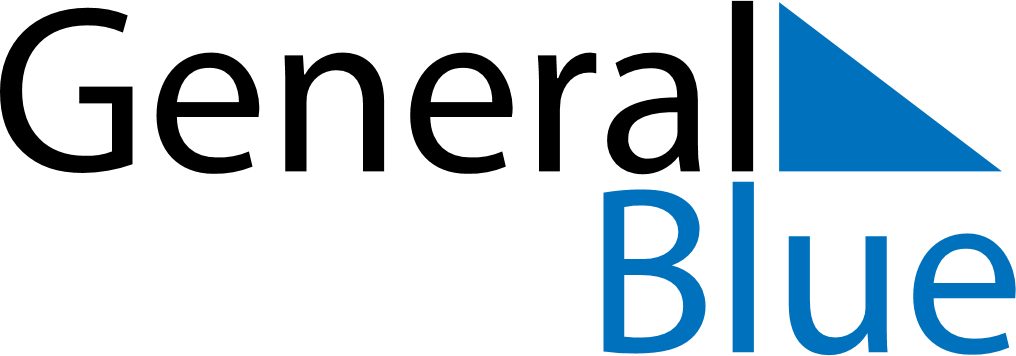 Quarter 2 of 2025HondurasQuarter 2 of 2025HondurasQuarter 2 of 2025HondurasQuarter 2 of 2025HondurasQuarter 2 of 2025HondurasApril 2025April 2025April 2025April 2025April 2025April 2025April 2025SUNMONTUEWEDTHUFRISAT123456789101112131415161718192021222324252627282930May 2025May 2025May 2025May 2025May 2025May 2025May 2025SUNMONTUEWEDTHUFRISAT12345678910111213141516171819202122232425262728293031June 2025June 2025June 2025June 2025June 2025June 2025June 2025SUNMONTUEWEDTHUFRISAT123456789101112131415161718192021222324252627282930Apr 14: Día de las AméricasApr 17: Maundy ThursdayApr 18: Good FridayApr 20: Easter SundayMay 1: Labour DayMay 12: Mother’s DayJun 11: Pupil’s Day